Monday 18th January 2021To change singular nouns to plural nounsChange these nouns from singular to plural following the correct spelling rules.Add s – most words follow this rule.Add es – if a word ends in a hissing, shushing, buzzing sound.Change the y to an i and add es – if the word ends in a yNow write some sentences using the plural nouns you have made.e.g. I read lots of books over the weekend._____________________________________________________________________________________________________________________________________________________________________________________________________________________________________________________________________________________________________________________________________________________________________________________________________________________________Tuesday 19th January 2021To retell the story of The Storm WhaleYou can write in your book or use this sheet with sentence starters to help you.Noi lived with _______________________________________________________________________________________________________________Every day, __________________________________________________________________________________________________________________One night, a great storm raged around Noi’s house.In the morning, _______________________________________________________________________________________________________________All of a sudden, Noi spotted something in the distance.It was a ________________________________________________________Noi knew that it wasn’t good for a whale to be out of water so he decided to _________________________________________________________________________Noi made the whale feel at home by _______________________________________________________________________________________________________Noi was worried his dad would be _________________________________________________________________________________________________________When Noi’s dad saw the whale, he wasn’t angry but he told Noi ___________________________________________________________________________________Noi and his dad ______________________________________________________________________________________________________________________Noi hoped _________________________________________________________Wednesday 20th January 2021To complete a role on the wall for Noi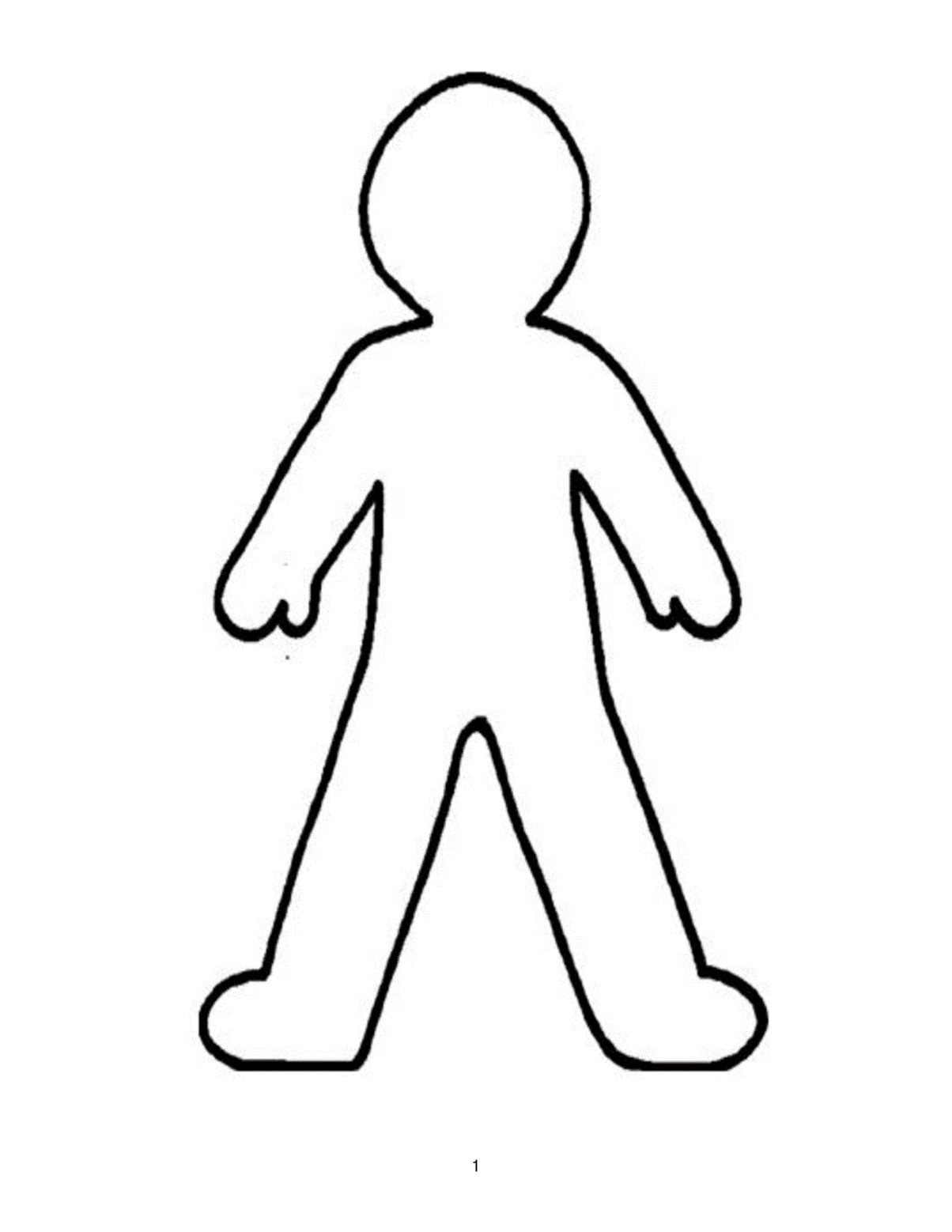 Thursday 21st January 2021To write predictions about our new story ‘Grandma Bird’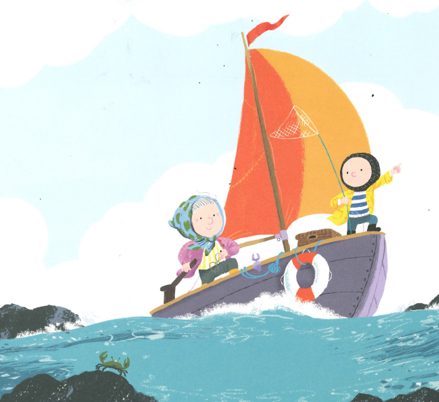 Friday 22nd January 2021To write about a characters thoughts and feelingsWe will draw Noi together during the live session.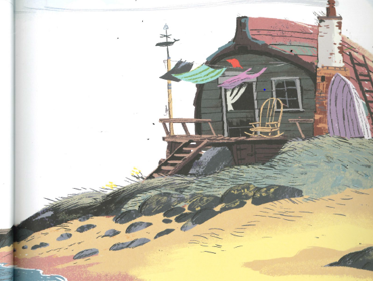 I’ve just arrived at Grandma’s house.I feel _____________________ because _____________________________________________________________________________________I feel _____________________ so __________________________________________________________________________________________I think _____________________ because _____________________________________________________________________________________I think _______________________ so________________________________________________________________________________________Singular nounPlural Noune.g. bookbooksbagboxbabystitchfairychurchpillowcoatfoxwishpuppy